Как учить ребенка с ОВЗ дистанционно17.04.2020 Все зашли в дистанционное обучение с разными возможностями. Если для школ и детских садов уже существовали образовательные площадки, то педагоги и родители детей с ОВЗ остались с дистантом один на один. Совместно с федеральным экспертом Еленой Аюповой подготовили рекомендации по дистанционному обучению детей с ОВЗ. Они больше для родителей, но и педагог могут пригодиться.Где брать материалы для дистанционного обучения детей с ОВЗИз адаптированной программы. Это самый простой вариант. В детских садах и школах разрабатывают программы специально под ребёнка, значит, в них уже учтены его особенности и уровень развития. Можно использовать темы и задания на вырост или повторять старые.Из федеральных и региональных рекомендаций. На сайте Минпросвещения нет конкретных заданий, но есть общие направления. Их них можно узнать, как организовать социализацию ребёнка или диагностировать его уровень развития. А на сайте Министерства образования Мурманской области есть примерные программы и другие рекомендации по обучению.С авторских сайтов. Много заданий можно найти на порталах, где собирают разработки от разных опытных педагогов, например, на сайте nsportal или урок.рф. Также обращайте внимание на сайты по aba-терапии или авторские разработки от известных педагогов.Придумывать самому. Если изучить авторские сайты или адаптированные программы, можно придумывать задания по образцу. Ещё вариант  отталкиваться от результатов, прописанных в ФГОС. Например, можно вместе накрывать на стол во время обеда и обсуждать, для чего нужен каждый предмет, ставить его на свое место. Это помогает развитию крупной моторики и помогает начать тему здорового питания.Как родителю помочь педагогу дистанционно обучать детей с ОВЗВидеть цель. Для этого нужно ориентироваться на себя и на ФГОС. С одной стороны, в стандарте описаны результаты, которых могут достичь дети с ОВЗ. С другой стороны, вам виднее, может ли ваш ребёнок достичь их через месяц или через год.Двигаться малыми шагами. Соблюдайте правильный темп: если ребёнок устаёт, меняйте задание или отдыхайте. Главная цель любого обучения  адаптироваться к жизни, а не стать гением. Это касается всех детей: если занятия мешают обычной жизни, их нужно остановить.Учитывать особенности ребенка. Слушайте ребёнка, как и чем он хочет заниматься. Трудности возникают только при обучении детей аутистического спектра: они могут выбирать занятия, которые кажутся неадекватными, например, ковырять в носу, а не переставлять кубики. Но и здесь нельзя давит на ребёнка: нужно научить его другим способам и занятиям, а не искоренить те, что есть.Игнорировать нежелательное поведение. Этот способ лежит в основе aba-терапии. Не нужно наказывать за то, что вам не нравится, нужно это не поощрять. Но сначала  показать ребёнку миллион занятий, которыми стоит заняться. Если они будут действительно интересными и полезными, ребёнок постепенно к ним привыкнет.Как обеспечить социализацию детей с ОВЗ на дистанционном обученииК сожалению, во время самоизоляции теряется инклюзия: ребёнку не с кем общаться. Помогайте ему, созванивайтесь с вашими и его друзьями, родственниками. Может быть, этот формат даже понравится ребёнку: легко регулировать дистанцию, можно просто отойти от экрана или сбросить звонок.Если у вас получается организовать прогулки по правилам изоляции, это также поможет ребёнку общаться или хотя бы менять обстановку. Но нужно быть аккуратным: если есть риск заражения, лучше использовать виртуальное общение.Как не выгореть на дистанционном обучении детей с ОВЗОтдыхать. Вам виднее, как это лучше сделать, но не нужно полностью отказываться от отдыха. Договоритесь с тьютором из вашей школы, вдруг он может пообщаться с ребёнком через интернет, пока вы возьмёте получасовой перерыв.Просить помощи. Если совсем не справляетесь, зовите на помощь. Используйте телефонные линии поддержки: можно выговориться или спросить совет. Например, в Пермском крае действует скорая социальная помощь с номером 8800 100 83 05. Также совет можно получить в организациях, специально помогающих детям с ОВЗ.Если вам нужно, чтобы приезжал родственник и помогал, обратитесь в соцзащиту. Возможно, что вам пойдут навстречу и дадут родственнику разрешение на поездки во время изоляции.Источник: https://eduregion.ru/k-zhurnal/_____________________________________________________________________________Российский портал информатизации образования содержит: законодательные и нормативные правовые акты государственного регулирования информатизации образования, федеральные и региональные программы информатизации сферы образования, понятийный аппарат информатизации образования, библиографию по проблемам информатизации образования, по учебникам дисциплин цикла Информатика, научно-популярные, документальные видео материалы и фильмы, периодические издания по информатизации образования и многое другое.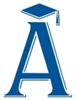 